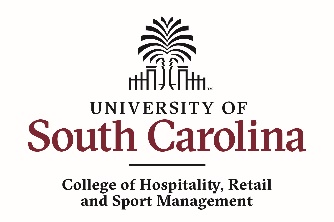 Master of Retail InnovationStandard TEST (GRE/GMAT) Waiver RequestAre you eligible for a waiver of the standard test (GRE/GMAT) based on the following qualifications? Check all that apply. ____ I have four or more years of professional (managerial) experience in a retailing or service-oriented organization.____ I completed a baccalaureate degree from The University of South Carolina or an *accredited institution, with a cumulative GPA of 3.40/4.00. ____ A completed master’s degree with a 3.0 (or better) GPA from the University of South Carolina or an accredited institution. In the box below, please describe your academic readiness based on your professional career and/or academic credentials in 500 or fewer words. NameFirst: Last: Contact InformationEmail: Cell phone: 